For the purpose of national external moderation:only six WORD templates are required where availablesamples are not required to be randomly selectedthere should be one each of N, A, M, E and up to 2 othersdescriptions of evidence and explanations of judgements are not required for all other students, and a spreadsheet may be used.			Alternative Evidence Gathering Template – Internal AssessmentAlternative Evidence Gathering Template – Internal AssessmentAlternative Evidence Gathering Template – Internal AssessmentAlternative Evidence Gathering Template – Internal AssessmentAlternative Evidence Gathering Template – Internal AssessmentAlternative Evidence Gathering Template – Internal AssessmentAlternative Evidence Gathering Template – Internal AssessmentAlternative Evidence Gathering Template – Internal AssessmentAlternative Evidence Gathering Template – Internal AssessmentAlternative Evidence Gathering Template – Internal AssessmentAlternative Evidence Gathering Template – Internal AssessmentAlternative Evidence Gathering Template – Internal AssessmentAlternative Evidence Gathering Template – Internal AssessmentAlternative Evidence Gathering Template – Internal AssessmentAlternative Evidence Gathering Template – Internal AssessmentAlternative Evidence Gathering Template – Internal Assessment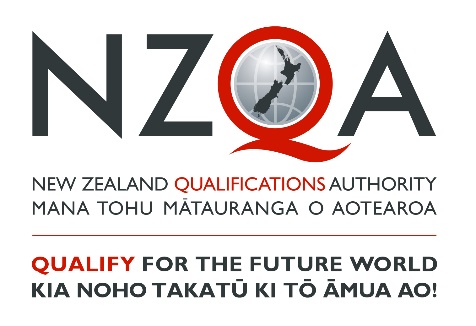 These templates must only be used to record student achievement and report results where remote assessment is the only practical option and the collection of direct assessment evidence from students has not been at all possible. ‘Alternative Evidence’ is student evidence for internally assessed standards that has been seen or heard within the teaching and learning programme. These templates do not signal a reduction in what is accepted for each grade, but rather a means of summarising evidence for reporting. These templates must be viewed in conjunction with the standard and assessment advice forwarded to schools to ensure that valid, credible and reliable assessment and learning has occurred before the standard is awarded. While physical evidence of student work does not need to be attached, the assessor decisions made must also be verified internally before reporting results.These templates must only be used to record student achievement and report results where remote assessment is the only practical option and the collection of direct assessment evidence from students has not been at all possible. ‘Alternative Evidence’ is student evidence for internally assessed standards that has been seen or heard within the teaching and learning programme. These templates do not signal a reduction in what is accepted for each grade, but rather a means of summarising evidence for reporting. These templates must be viewed in conjunction with the standard and assessment advice forwarded to schools to ensure that valid, credible and reliable assessment and learning has occurred before the standard is awarded. While physical evidence of student work does not need to be attached, the assessor decisions made must also be verified internally before reporting results.These templates must only be used to record student achievement and report results where remote assessment is the only practical option and the collection of direct assessment evidence from students has not been at all possible. ‘Alternative Evidence’ is student evidence for internally assessed standards that has been seen or heard within the teaching and learning programme. These templates do not signal a reduction in what is accepted for each grade, but rather a means of summarising evidence for reporting. These templates must be viewed in conjunction with the standard and assessment advice forwarded to schools to ensure that valid, credible and reliable assessment and learning has occurred before the standard is awarded. While physical evidence of student work does not need to be attached, the assessor decisions made must also be verified internally before reporting results.These templates must only be used to record student achievement and report results where remote assessment is the only practical option and the collection of direct assessment evidence from students has not been at all possible. ‘Alternative Evidence’ is student evidence for internally assessed standards that has been seen or heard within the teaching and learning programme. These templates do not signal a reduction in what is accepted for each grade, but rather a means of summarising evidence for reporting. These templates must be viewed in conjunction with the standard and assessment advice forwarded to schools to ensure that valid, credible and reliable assessment and learning has occurred before the standard is awarded. While physical evidence of student work does not need to be attached, the assessor decisions made must also be verified internally before reporting results.These templates must only be used to record student achievement and report results where remote assessment is the only practical option and the collection of direct assessment evidence from students has not been at all possible. ‘Alternative Evidence’ is student evidence for internally assessed standards that has been seen or heard within the teaching and learning programme. These templates do not signal a reduction in what is accepted for each grade, but rather a means of summarising evidence for reporting. These templates must be viewed in conjunction with the standard and assessment advice forwarded to schools to ensure that valid, credible and reliable assessment and learning has occurred before the standard is awarded. While physical evidence of student work does not need to be attached, the assessor decisions made must also be verified internally before reporting results.These templates must only be used to record student achievement and report results where remote assessment is the only practical option and the collection of direct assessment evidence from students has not been at all possible. ‘Alternative Evidence’ is student evidence for internally assessed standards that has been seen or heard within the teaching and learning programme. These templates do not signal a reduction in what is accepted for each grade, but rather a means of summarising evidence for reporting. These templates must be viewed in conjunction with the standard and assessment advice forwarded to schools to ensure that valid, credible and reliable assessment and learning has occurred before the standard is awarded. While physical evidence of student work does not need to be attached, the assessor decisions made must also be verified internally before reporting results.These templates must only be used to record student achievement and report results where remote assessment is the only practical option and the collection of direct assessment evidence from students has not been at all possible. ‘Alternative Evidence’ is student evidence for internally assessed standards that has been seen or heard within the teaching and learning programme. These templates do not signal a reduction in what is accepted for each grade, but rather a means of summarising evidence for reporting. These templates must be viewed in conjunction with the standard and assessment advice forwarded to schools to ensure that valid, credible and reliable assessment and learning has occurred before the standard is awarded. While physical evidence of student work does not need to be attached, the assessor decisions made must also be verified internally before reporting results.These templates must only be used to record student achievement and report results where remote assessment is the only practical option and the collection of direct assessment evidence from students has not been at all possible. ‘Alternative Evidence’ is student evidence for internally assessed standards that has been seen or heard within the teaching and learning programme. These templates do not signal a reduction in what is accepted for each grade, but rather a means of summarising evidence for reporting. These templates must be viewed in conjunction with the standard and assessment advice forwarded to schools to ensure that valid, credible and reliable assessment and learning has occurred before the standard is awarded. While physical evidence of student work does not need to be attached, the assessor decisions made must also be verified internally before reporting results.These templates must only be used to record student achievement and report results where remote assessment is the only practical option and the collection of direct assessment evidence from students has not been at all possible. ‘Alternative Evidence’ is student evidence for internally assessed standards that has been seen or heard within the teaching and learning programme. These templates do not signal a reduction in what is accepted for each grade, but rather a means of summarising evidence for reporting. These templates must be viewed in conjunction with the standard and assessment advice forwarded to schools to ensure that valid, credible and reliable assessment and learning has occurred before the standard is awarded. While physical evidence of student work does not need to be attached, the assessor decisions made must also be verified internally before reporting results.These templates must only be used to record student achievement and report results where remote assessment is the only practical option and the collection of direct assessment evidence from students has not been at all possible. ‘Alternative Evidence’ is student evidence for internally assessed standards that has been seen or heard within the teaching and learning programme. These templates do not signal a reduction in what is accepted for each grade, but rather a means of summarising evidence for reporting. These templates must be viewed in conjunction with the standard and assessment advice forwarded to schools to ensure that valid, credible and reliable assessment and learning has occurred before the standard is awarded. While physical evidence of student work does not need to be attached, the assessor decisions made must also be verified internally before reporting results.These templates must only be used to record student achievement and report results where remote assessment is the only practical option and the collection of direct assessment evidence from students has not been at all possible. ‘Alternative Evidence’ is student evidence for internally assessed standards that has been seen or heard within the teaching and learning programme. These templates do not signal a reduction in what is accepted for each grade, but rather a means of summarising evidence for reporting. These templates must be viewed in conjunction with the standard and assessment advice forwarded to schools to ensure that valid, credible and reliable assessment and learning has occurred before the standard is awarded. While physical evidence of student work does not need to be attached, the assessor decisions made must also be verified internally before reporting results.These templates must only be used to record student achievement and report results where remote assessment is the only practical option and the collection of direct assessment evidence from students has not been at all possible. ‘Alternative Evidence’ is student evidence for internally assessed standards that has been seen or heard within the teaching and learning programme. These templates do not signal a reduction in what is accepted for each grade, but rather a means of summarising evidence for reporting. These templates must be viewed in conjunction with the standard and assessment advice forwarded to schools to ensure that valid, credible and reliable assessment and learning has occurred before the standard is awarded. While physical evidence of student work does not need to be attached, the assessor decisions made must also be verified internally before reporting results.These templates must only be used to record student achievement and report results where remote assessment is the only practical option and the collection of direct assessment evidence from students has not been at all possible. ‘Alternative Evidence’ is student evidence for internally assessed standards that has been seen or heard within the teaching and learning programme. These templates do not signal a reduction in what is accepted for each grade, but rather a means of summarising evidence for reporting. These templates must be viewed in conjunction with the standard and assessment advice forwarded to schools to ensure that valid, credible and reliable assessment and learning has occurred before the standard is awarded. While physical evidence of student work does not need to be attached, the assessor decisions made must also be verified internally before reporting results.These templates must only be used to record student achievement and report results where remote assessment is the only practical option and the collection of direct assessment evidence from students has not been at all possible. ‘Alternative Evidence’ is student evidence for internally assessed standards that has been seen or heard within the teaching and learning programme. These templates do not signal a reduction in what is accepted for each grade, but rather a means of summarising evidence for reporting. These templates must be viewed in conjunction with the standard and assessment advice forwarded to schools to ensure that valid, credible and reliable assessment and learning has occurred before the standard is awarded. While physical evidence of student work does not need to be attached, the assessor decisions made must also be verified internally before reporting results.These templates must only be used to record student achievement and report results where remote assessment is the only practical option and the collection of direct assessment evidence from students has not been at all possible. ‘Alternative Evidence’ is student evidence for internally assessed standards that has been seen or heard within the teaching and learning programme. These templates do not signal a reduction in what is accepted for each grade, but rather a means of summarising evidence for reporting. These templates must be viewed in conjunction with the standard and assessment advice forwarded to schools to ensure that valid, credible and reliable assessment and learning has occurred before the standard is awarded. While physical evidence of student work does not need to be attached, the assessor decisions made must also be verified internally before reporting results.These templates must only be used to record student achievement and report results where remote assessment is the only practical option and the collection of direct assessment evidence from students has not been at all possible. ‘Alternative Evidence’ is student evidence for internally assessed standards that has been seen or heard within the teaching and learning programme. These templates do not signal a reduction in what is accepted for each grade, but rather a means of summarising evidence for reporting. These templates must be viewed in conjunction with the standard and assessment advice forwarded to schools to ensure that valid, credible and reliable assessment and learning has occurred before the standard is awarded. While physical evidence of student work does not need to be attached, the assessor decisions made must also be verified internally before reporting results.Student IDStudent IDStudent 1Student 1Student 1Student 1Student 1Student 1Student 1Student 1Student 1Student 1Student 1SubjectNgā Toi – Toi ataata Ngā Toi – Toi ataata Level3NotesNotesStandard No.91857 91857 Version1Standard TitleStandard TitleTe kōtuitui i ngā āhuatanga toi taketake o ngā toi ataata hei waihanga mahi toi motuhake Te kōtuitui i ngā āhuatanga toi taketake o ngā toi ataata hei waihanga mahi toi motuhake Te kōtuitui i ngā āhuatanga toi taketake o ngā toi ataata hei waihanga mahi toi motuhake Te kōtuitui i ngā āhuatanga toi taketake o ngā toi ataata hei waihanga mahi toi motuhake Te kōtuitui i ngā āhuatanga toi taketake o ngā toi ataata hei waihanga mahi toi motuhake Te kōtuitui i ngā āhuatanga toi taketake o ngā toi ataata hei waihanga mahi toi motuhake Te kōtuitui i ngā āhuatanga toi taketake o ngā toi ataata hei waihanga mahi toi motuhake Te kōtuitui i ngā āhuatanga toi taketake o ngā toi ataata hei waihanga mahi toi motuhake Te kōtuitui i ngā āhuatanga toi taketake o ngā toi ataata hei waihanga mahi toi motuhake Te kōtuitui i ngā āhuatanga toi taketake o ngā toi ataata hei waihanga mahi toi motuhake Te kōtuitui i ngā āhuatanga toi taketake o ngā toi ataata hei waihanga mahi toi motuhake Te kōtuitui i ngā āhuatanga toi taketake o ngā toi ataata hei waihanga mahi toi motuhake Te kōtuitui i ngā āhuatanga toi taketake o ngā toi ataata hei waihanga mahi toi motuhake Te kōtuitui i ngā āhuatanga toi taketake o ngā toi ataata hei waihanga mahi toi motuhake Credits4AchievedAchievedAchievedAchievedAchievedAchievedAchievedAchievedAchievedMeritMeritMeritMeritMeritMeritExcellenceExcellenceExcellenceKa tika te whakamahi i ngā āhuatanga toi taketake hei hanga i te mahi toi motuhake. Ka whakamahi i ngā huānga e tika ana ki te tuku whakaaro e hāngai ana ki tētahi kaupapa/horopaki rānei. Ka tika te whakamahi i ngā āhuatanga toi taketake hei hanga i te mahi toi motuhake. Ka whakamahi i ngā huānga e tika ana ki te tuku whakaaro e hāngai ana ki tētahi kaupapa/horopaki rānei. Ka tika te whakamahi i ngā āhuatanga toi taketake hei hanga i te mahi toi motuhake. Ka whakamahi i ngā huānga e tika ana ki te tuku whakaaro e hāngai ana ki tētahi kaupapa/horopaki rānei. Ka tika te whakamahi i ngā āhuatanga toi taketake hei hanga i te mahi toi motuhake. Ka whakamahi i ngā huānga e tika ana ki te tuku whakaaro e hāngai ana ki tētahi kaupapa/horopaki rānei. Ka tika te whakamahi i ngā āhuatanga toi taketake hei hanga i te mahi toi motuhake. Ka whakamahi i ngā huānga e tika ana ki te tuku whakaaro e hāngai ana ki tētahi kaupapa/horopaki rānei. Ka tika te whakamahi i ngā āhuatanga toi taketake hei hanga i te mahi toi motuhake. Ka whakamahi i ngā huānga e tika ana ki te tuku whakaaro e hāngai ana ki tētahi kaupapa/horopaki rānei. Ka tika te whakamahi i ngā āhuatanga toi taketake hei hanga i te mahi toi motuhake. Ka whakamahi i ngā huānga e tika ana ki te tuku whakaaro e hāngai ana ki tētahi kaupapa/horopaki rānei. Ka tika te whakamahi i ngā āhuatanga toi taketake hei hanga i te mahi toi motuhake. Ka whakamahi i ngā huānga e tika ana ki te tuku whakaaro e hāngai ana ki tētahi kaupapa/horopaki rānei. Ka tika te whakamahi i ngā āhuatanga toi taketake hei hanga i te mahi toi motuhake. Ka whakamahi i ngā huānga e tika ana ki te tuku whakaaro e hāngai ana ki tētahi kaupapa/horopaki rānei. Ka auaha te whakamahi i ngā āhuatanga toi taketake hei hanga i te mahi toi motuhake. Ka āta whakamahi i ngā huānga e tika ana ki te whakahua whakaaro e hāngai ana ki tētahi kaupapa/horopaki. Ka auaha te whakamahi i ngā āhuatanga toi taketake hei hanga i te mahi toi motuhake. Ka āta whakamahi i ngā huānga e tika ana ki te whakahua whakaaro e hāngai ana ki tētahi kaupapa/horopaki. Ka auaha te whakamahi i ngā āhuatanga toi taketake hei hanga i te mahi toi motuhake. Ka āta whakamahi i ngā huānga e tika ana ki te whakahua whakaaro e hāngai ana ki tētahi kaupapa/horopaki. Ka auaha te whakamahi i ngā āhuatanga toi taketake hei hanga i te mahi toi motuhake. Ka āta whakamahi i ngā huānga e tika ana ki te whakahua whakaaro e hāngai ana ki tētahi kaupapa/horopaki. Ka auaha te whakamahi i ngā āhuatanga toi taketake hei hanga i te mahi toi motuhake. Ka āta whakamahi i ngā huānga e tika ana ki te whakahua whakaaro e hāngai ana ki tētahi kaupapa/horopaki. Ka auaha te whakamahi i ngā āhuatanga toi taketake hei hanga i te mahi toi motuhake. Ka āta whakamahi i ngā huānga e tika ana ki te whakahua whakaaro e hāngai ana ki tētahi kaupapa/horopaki. Ka nanakia te whakamahi i ngā āhuatanga toi taketake hei hanga i te mahi toi motuhake. Ka āta whakamahi i ngā huānga e tika ana ki te whakahua whakaaro hōhonu e hāngai ana ki tētahi kaupapa/horopaki rānei. Ka nanakia te whakamahi i ngā āhuatanga toi taketake hei hanga i te mahi toi motuhake. Ka āta whakamahi i ngā huānga e tika ana ki te whakahua whakaaro hōhonu e hāngai ana ki tētahi kaupapa/horopaki rānei. Ka nanakia te whakamahi i ngā āhuatanga toi taketake hei hanga i te mahi toi motuhake. Ka āta whakamahi i ngā huānga e tika ana ki te whakahua whakaaro hōhonu e hāngai ana ki tētahi kaupapa/horopaki rānei. Key requirements (list):Key requirements (list):Key requirements (list):Key requirements (list):Key requirements (list):Key requirements (list):AAAMMMEDescribe or attach the evidence considered. 	Describe or attach the evidence considered. 	Describe or attach the evidence considered. 	Explain how the judgement was made.Explain how the judgement was made.Ka whakamārama i ngā ariā matua o te horopaki o t/ētahi mahinga toi taketake. Ka matapaki i ngā ariā matua kua kite kia tuku whakaaro ki te waihanga he mahi toi motuhake. Ka whakamārama i ngā ariā matua o te horopaki o t/ētahi mahinga toi taketake. Ka matapaki i ngā ariā matua kua kite kia tuku whakaaro ki te waihanga he mahi toi motuhake. Ka whakamārama i ngā ariā matua o te horopaki o t/ētahi mahinga toi taketake. Ka matapaki i ngā ariā matua kua kite kia tuku whakaaro ki te waihanga he mahi toi motuhake. Ka whakamārama i ngā ariā matua o te horopaki o t/ētahi mahinga toi taketake. Ka matapaki i ngā ariā matua kua kite kia tuku whakaaro ki te waihanga he mahi toi motuhake. Ka whakamārama i ngā ariā matua o te horopaki o t/ētahi mahinga toi taketake. Ka matapaki i ngā ariā matua kua kite kia tuku whakaaro ki te waihanga he mahi toi motuhake. Ka whakamārama i ngā ariā matua o te horopaki o t/ētahi mahinga toi taketake. Ka matapaki i ngā ariā matua kua kite kia tuku whakaaro ki te waihanga he mahi toi motuhake. Ka kōtuitui i ngā momo āhuatanga toi o ngā horopaki kia hāngai ki tāna ake toi motuhake.Ka kōtuitui i ngā momo āhuatanga toi o ngā horopaki kia hāngai ki tāna ake toi motuhake.Ka kōtuitui i ngā momo āhuatanga toi o ngā horopaki kia hāngai ki tāna ake toi motuhake.Ka kōtuitui i ngā momo āhuatanga toi o ngā horopaki kia hāngai ki tāna ake toi motuhake.Ka kōtuitui i ngā momo āhuatanga toi o ngā horopaki kia hāngai ki tāna ake toi motuhake.Ka kōtuitui i ngā momo āhuatanga toi o ngā horopaki kia hāngai ki tāna ake toi motuhake.Ka whakamātau i ngā tikanga toi kia mārama, kia hāngai ki tāna kaupapa, ka taunaki ngā kitenga, ngā tukanga hoki.Ka whakamātau i ngā tikanga toi kia mārama, kia hāngai ki tāna kaupapa, ka taunaki ngā kitenga, ngā tukanga hoki.Ka whakamātau i ngā tikanga toi kia mārama, kia hāngai ki tāna kaupapa, ka taunaki ngā kitenga, ngā tukanga hoki.Ka whakamātau i ngā tikanga toi kia mārama, kia hāngai ki tāna kaupapa, ka taunaki ngā kitenga, ngā tukanga hoki.Ka whakamātau i ngā tikanga toi kia mārama, kia hāngai ki tāna kaupapa, ka taunaki ngā kitenga, ngā tukanga hoki.Ka whakamātau i ngā tikanga toi kia mārama, kia hāngai ki tāna kaupapa, ka taunaki ngā kitenga, ngā tukanga hoki.Ka whakamahi i ngā pūkenga toi ki te whakaoti i te toi motuhake. Ka whakamahi i ngā pūkenga toi ki te whakaoti i te toi motuhake. Ka whakamahi i ngā pūkenga toi ki te whakaoti i te toi motuhake. Ka whakamahi i ngā pūkenga toi ki te whakaoti i te toi motuhake. Ka whakamahi i ngā pūkenga toi ki te whakaoti i te toi motuhake. Ka whakamahi i ngā pūkenga toi ki te whakaoti i te toi motuhake. Ka eke ngā kōrero rangahau, ngā taunaki kōrero toi ki te taumata 8 o Te Marautanga o Aotearoa. Ka eke ngā kōrero rangahau, ngā taunaki kōrero toi ki te taumata 8 o Te Marautanga o Aotearoa. Ka eke ngā kōrero rangahau, ngā taunaki kōrero toi ki te taumata 8 o Te Marautanga o Aotearoa. Ka eke ngā kōrero rangahau, ngā taunaki kōrero toi ki te taumata 8 o Te Marautanga o Aotearoa. Ka eke ngā kōrero rangahau, ngā taunaki kōrero toi ki te taumata 8 o Te Marautanga o Aotearoa. Ka eke ngā kōrero rangahau, ngā taunaki kōrero toi ki te taumata 8 o Te Marautanga o Aotearoa. Ka whakaatu te kounga o ngā pūkenga toi i tōna māramatanga i te mahinga toi motuhake.Ka whakaatu te kounga o ngā pūkenga toi i tōna māramatanga i te mahinga toi motuhake.Ka whakaatu te kounga o ngā pūkenga toi i tōna māramatanga i te mahinga toi motuhake.Ka whakaatu te kounga o ngā pūkenga toi i tōna māramatanga i te mahinga toi motuhake.Ka whakaatu te kounga o ngā pūkenga toi i tōna māramatanga i te mahinga toi motuhake.Ka whakaatu te kounga o ngā pūkenga toi i tōna māramatanga i te mahinga toi motuhake.Sufficiency statementSufficiency statementSufficiency statementSufficiency statementSufficiency statementSufficiency statementSufficiency statementSufficiency statementSufficiency statementSufficiency statementSufficiency statementSufficiency statementSufficiency statementInternal Verification Internal Verification Internal Verification Internal Verification Internal Verification AchievementAll of A is required All of A is required All of A is required All of A is required All of A is required All of A is required All of A is required All of A is required All of A is required All of A is required All of A is required All of A is required Assessor:                                              Date: 	Assessor:                                              Date: 	Assessor:                                              Date: 	Assessor:                                              Date: 	Assessor:                                              Date: 	MeritAll of A and M is required All of A and M is required All of A and M is required All of A and M is required All of A and M is required All of A and M is required All of A and M is required All of A and M is required All of A and M is required All of A and M is required All of A and M is required All of A and M is required Verifier:                                                  Date: 	Verifier:                                                  Date: 	Verifier:                                                  Date: 	Verifier:                                                  Date: 	Verifier:                                                  Date: 	ExcellenceAll of A, M and E is required All of A, M and E is required All of A, M and E is required All of A, M and E is required All of A, M and E is required All of A, M and E is required All of A, M and E is required All of A, M and E is required All of A, M and E is required All of A, M and E is required All of A, M and E is required All of A, M and E is required Verifier’s school: 	Verifier’s school: 	Verifier’s school: 	Verifier’s school: 	Verifier’s school: 	MARK OVERALL GRADEMARK OVERALL GRADEMARK OVERALL GRADEN A A A A M M M E E Comments: 	Comments: 	Comments: 	Comments: 	Comments: 	